                 SAM SHENDI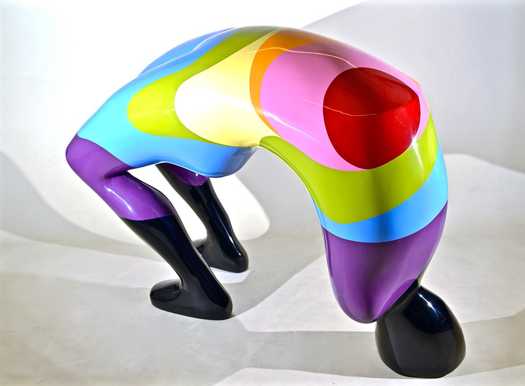 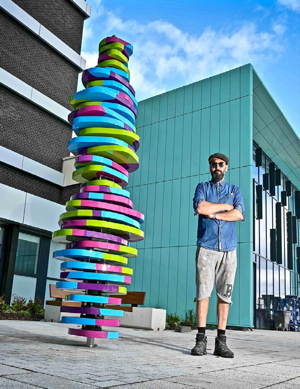 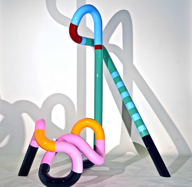 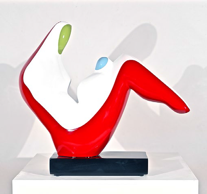 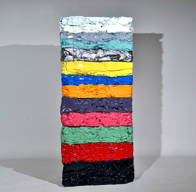 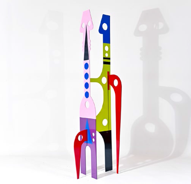 CVMember of Royal Society of SculptorsMember of the Society of Scottish ArtistsMember of Visual Art Scotland EducationUniversity of Helwan, Zamalek, Cairo 1992 – 1997BA (Hons) Monumental and Architectural Sculpture: 1st Class Exhibitions2023 Solo Exhibition, See My Voice, Zamalek Art Gallery, Cairo2023 Forever is Now Exhibition, Giza, Cairo2023 Summer Exhibition, Royal Academy of Arts, London2022 Solo Exhibition, Identity, Zamalek Art Gallery, Cairo2022 Group Exhibition, Visual Arts Scotland, Royal Scottish Academy, Edinburgh 2022 Group Exhibition, Graham Fine Art Gallery, Johannesburg2021 Group Exhibition, The Contemporary Art Museum, Cairo2021 Solo Exhibition, Hidden Visible, Zamalek Art Gallery, Cairo2021 Group Exhibition, Sculptour Beukenhof museum, Belgium2020 Solo Exhibition, Motherland, Zamalek Art Gallery, Cairo2020 Group Exhibition, Cairo Salon 59, The Palace Of Art Museum, Cairo2020 Group Exhibition, The Royal Sculptors Summer Exhibition, London2020 Group Exhibition, Sculptour Beukenhof Museum, Belgium2019 Group Exhibition, Visual Arts Scotland, Royal Scottish Academy, Edinburgh2019 Group Exhibition, The Royal Scottish Academy Annual Exhibition, Edinburgh2019 Group Exhibition, Art Catto Gallery, Algarve, Portugal2019 Group Exhibition, Sculptour Beukenhof Museum, Belgium2019 London Art Fair, AN INC Gallery, London2018 Solo Exhibition, Start Art Fair, Saatchi Gallery, London2018 Group Exhibition, William Benington Gallery, Sculpture Fulmer, London2017 Solo Exhibition, Seasons, Graham Fine Art Gallery, Johannesburg2016 Solo Exhibition, Mother and Child, The Civic, Barnsley2015 Solo Exhibition, Body & Soul, Munich, Germany2015 Solo Exhibition, Art at the Races, Baden-Baden, Germany2014 Solo Exhibition, Cartwright Hall Museum &Art Gallery, Bradford2014 Solo Exhibition, Venn Projects, Blackpool2013 Solo Exhibition, The Royal British Society of Sculptors, LondonPublic Display2022 MRC Laboratory of Molecular Biology, Cambridge2022 Devonshire Square, London2020 Exchange House, London2019 99 Bishopsgate, London2018 Aldgate Tower, London2018 101 Barbirolli Square, Manchester2018 Devonshire Square, London2018 St. Botolph Building, London2016 Berkeley Square House, London2014 88 Wood Street Skyscraper, London2014 Lister Park, BradfordPublic Commission2022 The Royal Liverpool University, Liverpool. 2022 Saudi Lime, Riyadh, Saudi Arabia2021 Aintree University Hospital, Liverpool2019 The Cunard Ocean Liner Sculpture2013 The Royal British Society of Sculptors, London2011 Baptist Church, North Yorkshire2011 Silsden Town Council, West YorkshireAwards2020 W Gordon Smith & Mrs Jay Gordon Smith Award. 2019 Liverpool Plinth. Winner of the Public art award.2013 FIRST@108 Public Art Award. The Royal Society of SculptorsFilm2020 The Bay of Silence2015 Avengers Age of Ultron, Marvel Studio23 Fold Lane, Cowling, Yorkshire, BD22 0BG T: 07967 584532      E: samshendi@hotmail.com          www.samshendi.co.uk